Instrucciones: Desarrolla y presenta el taller en perfecto orden, La presentación del taller tiene un valor del 40%, la sustentación oral o escrita otro 40% y la presentación del cuaderno un 20%.1. Completa cada frase con la expresión “un exponente”, “una base” o “potencia”a. La logaritmación es la operación mediante el cual se obtiene ------------------b. La radicación es la operación mediante el cual se obtiene ------------------c. ----------------------- es el número que se multiplica consigo mismo las veces que indica el exponente  d. ------------------- indica el número de veces que se multiplica la base 2.  calcula los siguientes radicales y luego escribe cada expresión como una potencia y un logaritmo       b.         c.          d.       e.    f.   3.  Escribir 3 números que cumplan cada condicióna. múltiplos de 4 y 5 entre 60 y 150b. múltiplos de 5 y 6 entre 60 y 200c múltiplos de  3, 4 y  6 entre 50 y 2004. descomponer en factores primos los siguientes números a. 840            b.  680            c. 960. Resuelve lo siguiente5 Camilo recibe quincenalmente $180.000. En esta quincena también le pagaron por comisiones $98.000 y por horas extras $74.000¿Cuánto dinero recibió en total en la quincena? 6. Un tendero recibe el siguiente pedido: 450 kg de arroz, 75 de lenteja, 68 de fríjol, y 100 de arveja. En la semana vendió 595 kg de grano. ¿Cuántos kg de grano le quedan6. a. Si vende la libra de arroz a $1 200. ¿Cuánto dinero recibe?7. Se desea hacer el presupuesto para la compra de los uniformes de los once integrantes del equipo de fútbol. Cada camiseta vale $10.500; cada pantaloneta, $ 9.800 y cada par de medias $7. 500 ¿Cuánto debe pagar cada estudiante por su uniforme y cuánto todo el equipo?8 .Un amigo dice que ha dividido un número entre 12 y ha obtenido 8 de cociente y 15 de residuo, justifique que su amigo ha hecho mal la división y explique cuáles deben ser el cociente, el dividendo y el residuo verdaderos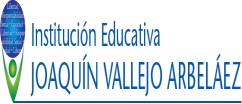 INSTITUCIÓN EDUCATIVA JOAQUÍN VALLEJO ARBELÁEZINSTITUCIÓN EDUCATIVA JOAQUÍN VALLEJO ARBELÁEZINSTITUCIÓN EDUCATIVA JOAQUÍN VALLEJO ARBELÁEZINSTITUCIÓN EDUCATIVA JOAQUÍN VALLEJO ARBELÁEZPlan de apoyoPlan de apoyoPlan de apoyoPlan de apoyoEstudiante:Estudiante:Periodo 2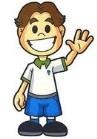 Área o asignatura: MatemáticasFecha:Fecha:Docente: María Célida Delgado SalasGrado/Grupo: 6°Grado/Grupo: 6°Jornada: Tarde	Sede: PrincipalCalificación:Calificación: